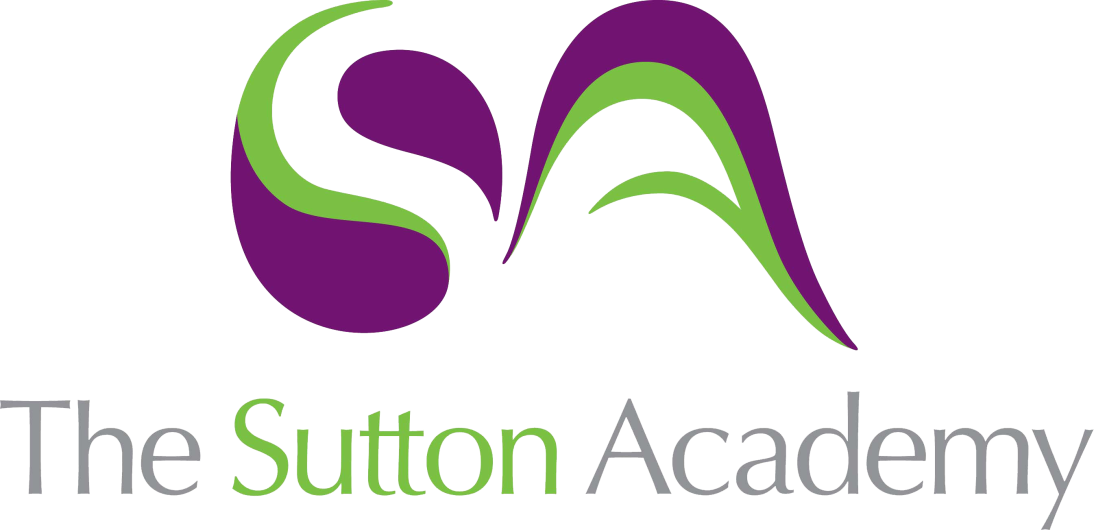 Knowledge Rich Curriculum Plan Year 8 – Design Unit: Picture frame 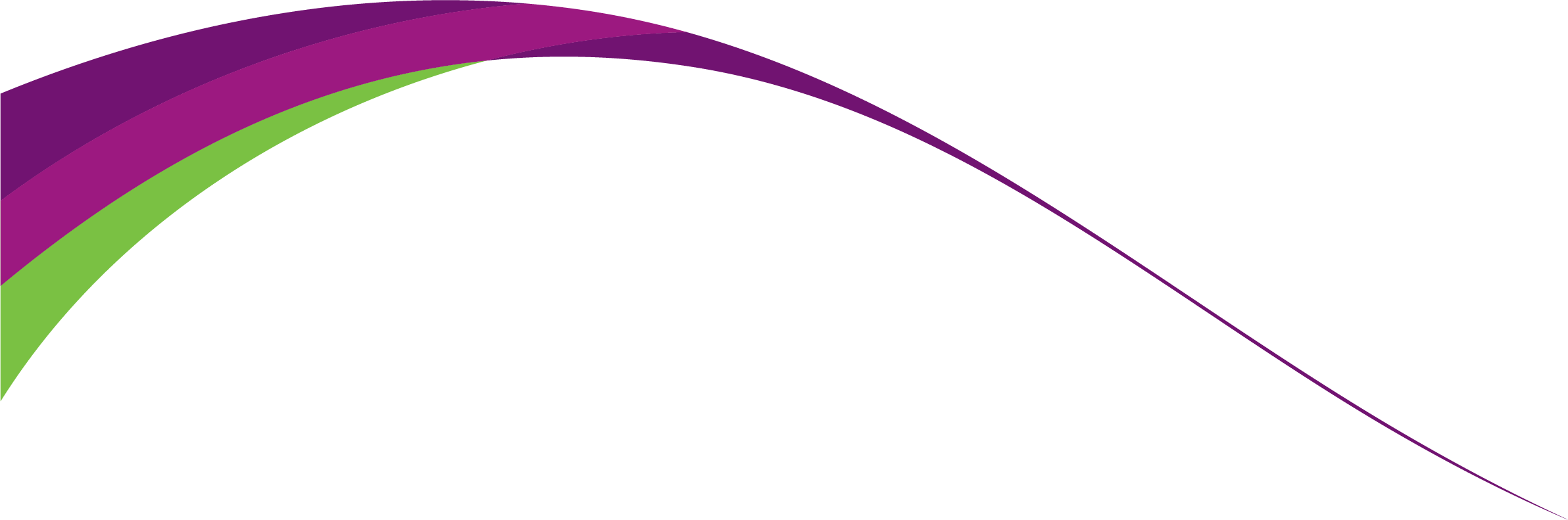 Year 8Design Y8 Picture FrameThe purpose of our curriculum is to inspire our students to think creatively about solving problems, rather than dwelling on solutions. They will experience a wide range of technologies that will give them the knowledge and skills, to make better decisions to design and make products that will improve people’s lives. Regardless of ability or endpoint, our aim is to equip our students with the knowledge of ever developing technologies that can be applied to their chosen pathways both in and outside of the Academy.Lesson/Learning Sequence Intended Knowledge:Students will know that…Tiered Vocabulary Prior Knowledge:In order to know this students, need to already know that…Assessment Lesson: Photo frame marking outStudents will know how a tri square and steel rule are used as part of the marking out processStudents will know that a steel rule is different to a standard rulerStudents will know that a tri square will be used to draw lines perpendicular to the edge of their materialTri square – Woodworking tool used for marking and checking 90-degree anglesSteel Rule – A rule manufactured from steel featuring metric and imperial measurementsStudents need to already know what a right angle is.Students need to already know what is meant by the term marking out: The application of scribing a line along a straight edgeStudents need to already know how to convert cm into mm.How are the Steel Rule and Tri Square similar?What are the benefits of marking out your work before cutting?What might happen if you don’t mark your work out before cutting?Lesson: Theory - Hardwoods, Softwoods and Manufactured boardStudents will know the 3 main types of timberStudents will know the three main types of timber are: Hardwoods, Softwoods and Manufactured boardsStudents will know how to conduct research into these three categories of materialsHardwood – The wood from a broad leaved treeSoftwood – The wood from a coniferous treeManufactured Board – A range of sheet materials produced by pressing and bonding wood particles togetherStudents need to already know the material of woodStudents need to already know the basics of softwood and hardwood timberStudents need to already know how to identify the different types of woodsCompare Hardwood and Manufactured boards regarding aesthetics?How does the knowledge of in today's lesson apply to the practical work.How is the use of softwood suitable for our picture frame?Lesson: Photo frame joint cutting lessonStudents will know that a tenon saw is used to cut straight lines through thick material.Students will know that a bench hook is used to secure material during the cutting processStudents know how to accurately cut within a toleranceTenon Saw – A small saw with a strong back for precise workBench hook – A hook like device to prevent objects slipping towards the rear of the benchAccuracy – Quality of state of being correct or preciseStudents need to already know basic safety using hand tools.Students need to already know how to hold the saw correctly and use a particular technique (stance, grip, eye line)Students will already know the definition of tolerance (allowable amount of variation within a specified quality) and how to work within one.How does quality control tie in with what we have learned before?In what way is tolerance related to quality control?Lesson: Theory - Design stylesStudents will know different types of design styles used to help inspire designersStudents will know the design styles discussed are De Stijl, Pop Art, Memphis and GothicStudents will know De Stijl uses primary colours and black outlines in their designsStudents will know Pop Art is most linked to Andy Warhol and uses bright, unusual colours in their designStudents will know Memphis uses wacky designs and ideas to make the client thinkStudents will know Gothic is linked to patterns and symbolsPop art – Art based on modern and popular culture and the mass mediaMemphis – A design styles for its bright, neon and primary coloursGothic – A design style characterised by its pointed arches, stained glass and spiresStudents need to already know the term primary coloursStudents need to already know how designers workStudents need to already be aware of different design stylesCompare De Stijl and Memphis with regards to shapes and design? How have the use of primary colours been used in De Stilj?Lesson: Photo frame filing/sanding initial cutsStudents will have an initial understanding of quality assuranceStudents will know that quality assurance will consist of constant checks to their material to ensure quality and precisionStudents will know how to use quality control checks to ensure accuracy in their work.Quality Assurance – Continual checking of accuracy during productionPrecision – The need to be accurate within a small toleranceStudents need to already know what is meant by the term quality control: system of maintaining standards in manufactured products by testing a sample of the output against the specificationStudents need to already know how to check their materials for quality assurance.How does the use of sanding help with quality control?Compare the terms quality and precision when we are manufacturingLesson: Theory - Design ideasStudents will know how to create design ideasStudents will know how to use inspiration to design their ideasStudents will know how to annotate design ideasAnnotate – add notes to an image to give an explanationStudents need to already the basics of colourStudents need to already know how design styles can influence their workStudents need to already know how to design based upon inspirationHow can we use multiple ideas to help us generate one?How could you as a designer use inspiration to help generate ideas?Lesson: Photo frame joint cutting lesson continuedStudents will know that wood joints are used to form a secure bond of two parts.Students will know why a half lap joint is the appropriate joint to join their picture frame.Students will know that a variety of tools are used when manufacturing a wood joint (tenon saw, marking gauge, steel rule, try square, bench hook, hammer)Students will know how accuracy and tolerance are used when marking out a wood joint.Bond – unify to objects using adhesive to create one solid pieceTolerance – an additional number to which you can work within either side of an exact measurementStudents need to already know what is meant by the term wood joint: securing two pieces of material by shaping each end generally form a male/female partsStudents need to already know the basic principles of wood joints. (cuts, gluing, pinning)Compare the differences between a steel rule and a plastic rulerHow could this wood joint be affective in the manufacture of your frame?Lesson: Drilling frameStudents will know how to mark out the frame for drillingStudents will know how the use of machines can aid them during manufacture.Students will know why a pillar drill is the best tool for this application (accuracy, consistent/repeat positioning)Aid – offer assistance/support throughout a given processManufacture – the process of producing a product following a set of instructionsStudents will need to know what is meant by the term scribe: mark with a pointed instrumentStudents need to know the basic safety principles when using a workshop machineHow can we ensure accuracy when during the pillar drill?What are the benefits of using a pillar drill over a hand drillLesson: Making a stand for the frameStudents will know why a chisel is used to remove material in place of other tools (better finish, more accurate, quicker)Students will know the applications of a chisel outside of the school workshop (hanging doors, creating rebates in windows)Application – the act of putting something to useStudents need to know the basic principles of removing material (small manageable amounts to avoid splitting)Students need to understand the safety rules associated with using sharp workshop toolsStudents need to be able to select appropriate tools to complete the task (mallet over hammer)How can we improve our design with additional features?Lesson: Assembling the frameStudents will know how to assemble their products using dowelStudents will understand how a stock form is used in manufacture (stock forms are pre-made mouldings of sizes of material available to speed up the manufacturing process)Students will understand how to use hand held drills when manufacturing (safety principles, application and alternatives)Assemble – bringing a series of components together to make a finished productComponents – a series of smaller parts that make a productStock form – a standardise size and shape of material that is readily available of the shelfStudents will need to know how to be safe when using hand toolsStudents will need to know what is meant by the term stock: a standard form of material to keep a supplyHow does accuracy play a role in the assembly of our frame?What types of quality control can we use during the manufacture of our frame?Lesson: Finishing the frameStudents will understand what is meant by the term 'shop bought finish': Completion of a product to a standard suitable for resale.Students will know how to finish their product using a blend of machine and hand processes: disk sander, file, hand sanding oil/waxing.Finishes – a range of oil and water based substances applied to (wood) to enhance the appearance and longevity of the materialStudents need to already know the health and safety surrounding machine use.Students need to know what PPE (personal protective equipment) will be required (Goggles)Students need to already know the term wastage: excess material that is no longer requiredHow can different finishes affect the overall aesthetics of our design?Lesson: MCQ AssessmentAll identified knowledge from the mapAll vocabulary from the mapAll prior knowledge from the map